        УтверждаюИ.о.директора МКУ «СКО» Черниговского                                                      сельского поселения Апшеронского района Р.Н.КрбашянИнформация о проведении митинга в МКУ «СКО» Черниговского сельского поселения в День освобождения Апшеронского района отнемецко- фашистских захватчиков«Память, которой не будет забвенья»26 января в 10.00 Черниговское сельское поселения отмечало памятную героическую дату 75-ю годовщину освобождения Апшеронского района от немецко – фашистских захватчиков. Мероприятие началось в сквере ,где к памятнику не известного солдата учащиеся школы №11, работники администрации Черниговского сельского поселения, работники культуры, а также председатель совета ветеранов Курьянова Валентина Ивановна собрались для участие в митинге. Глава администрации Владимир Федорович Хильченко с теплыми словами обратился к ветеранам и труженикам тыла ВОВ, ученики подготовили стихи, работники культуры  Черниговскогго сельского поселения подготовили выступления о тех тяжёлых днях оккупации, бесчинствах фашистов и героизме наших односельчан, школьники подготовили стих, Курьянова Валентина Ивановна поделилась своими знаниями и воспоминаниями о тех героических днях.Минутой молчания и возложения венков был закрыт митинг.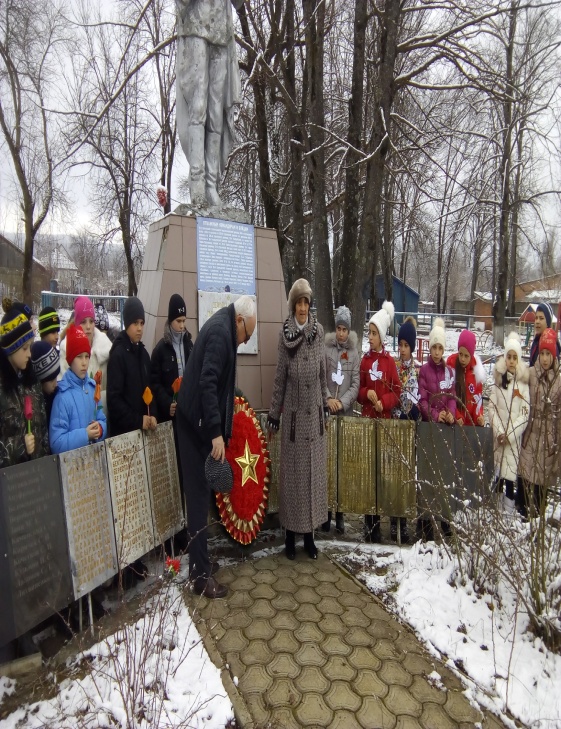 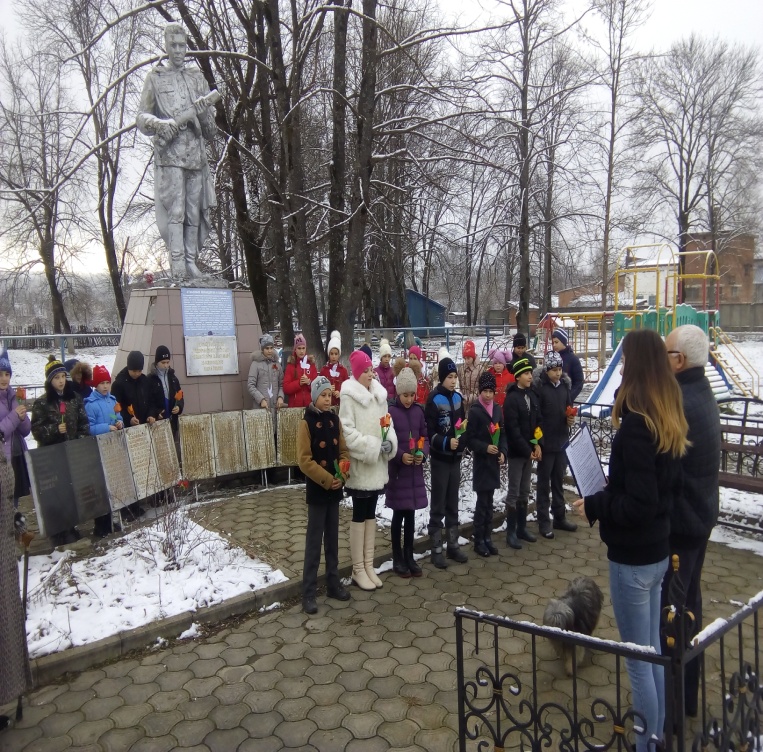 